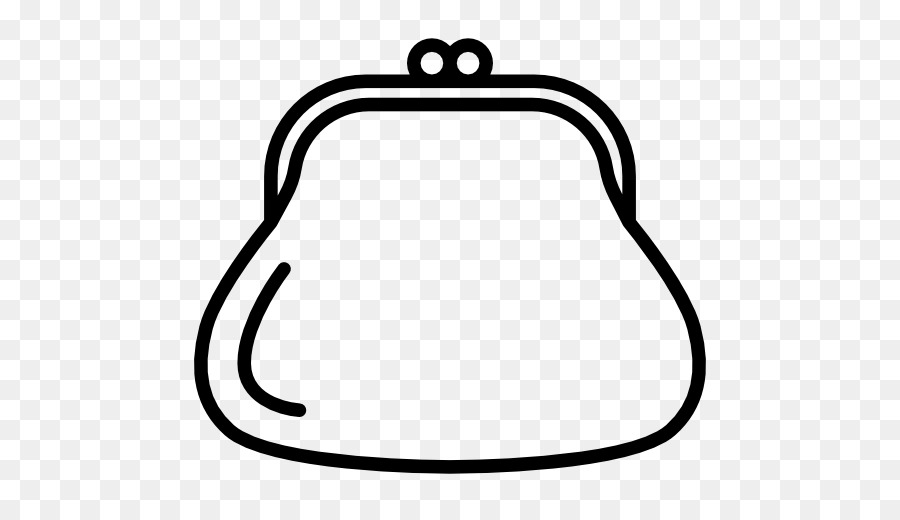 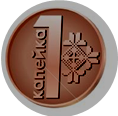 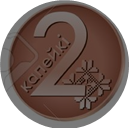 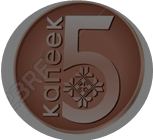 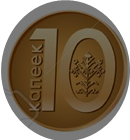 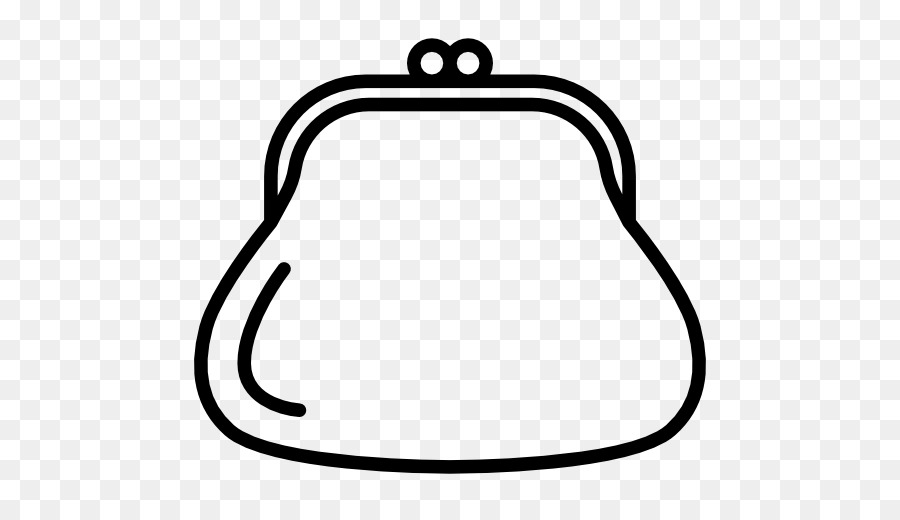 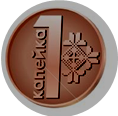 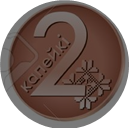 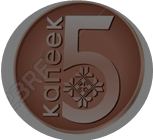 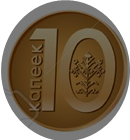 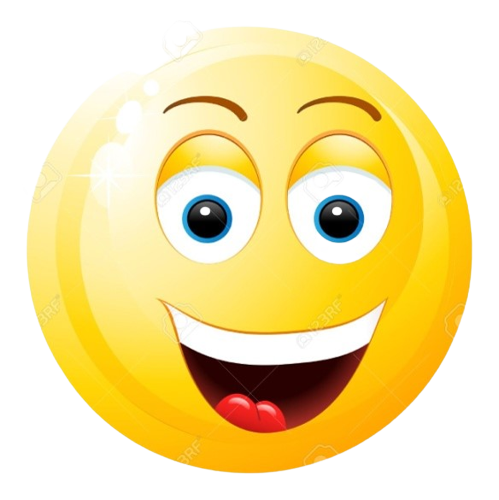 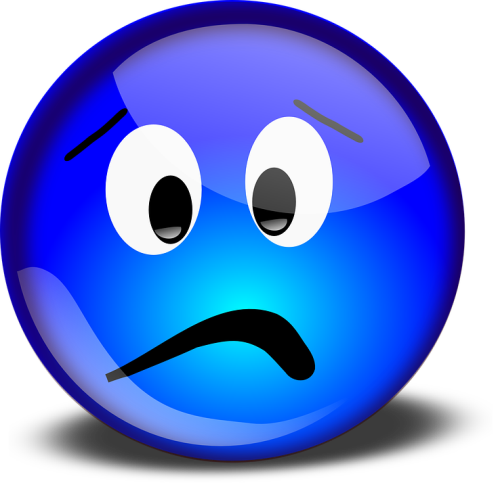 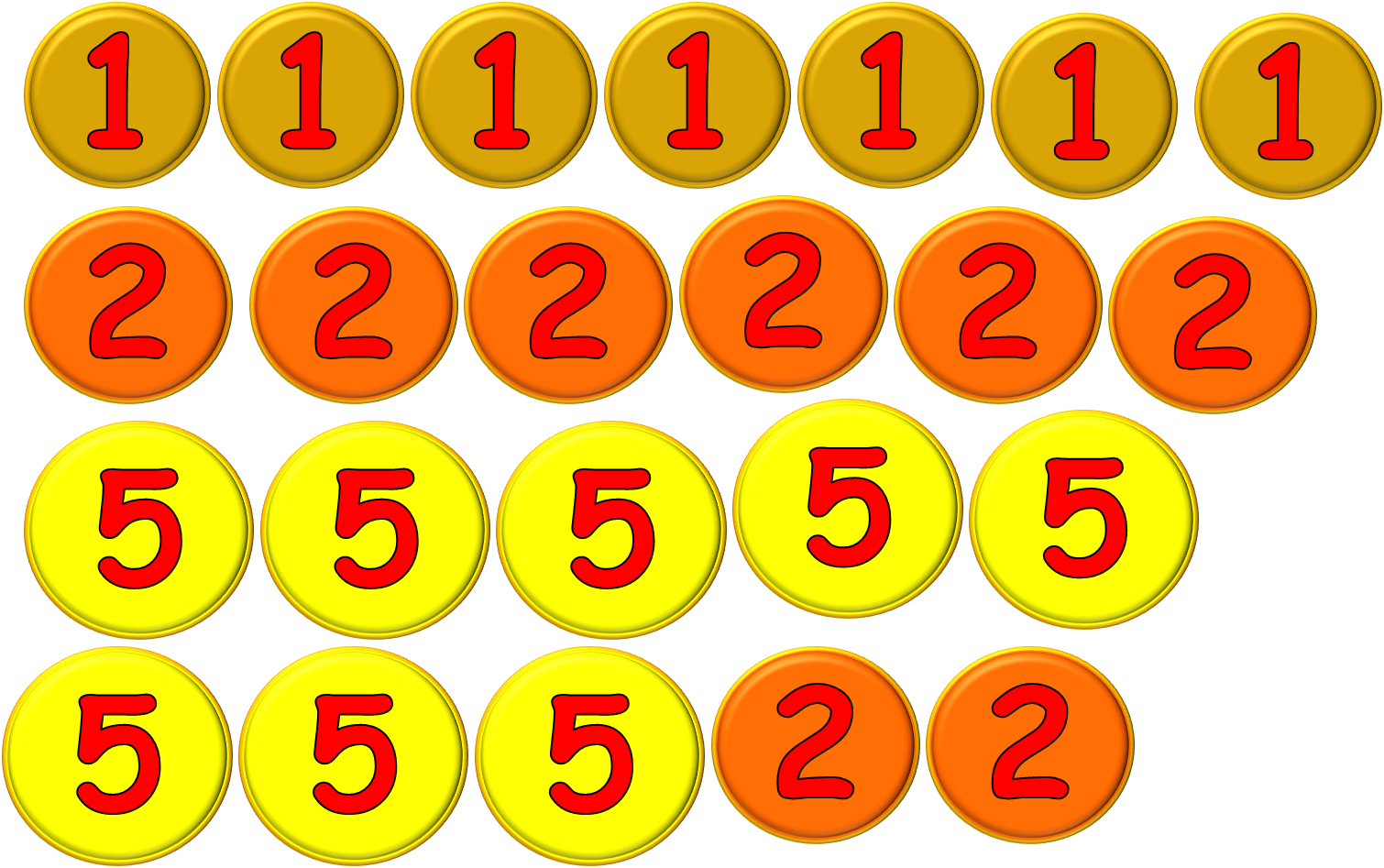 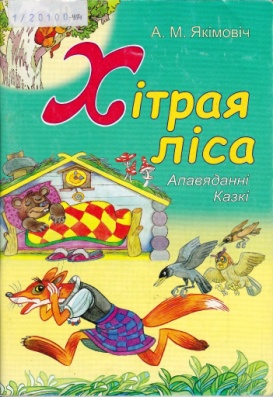 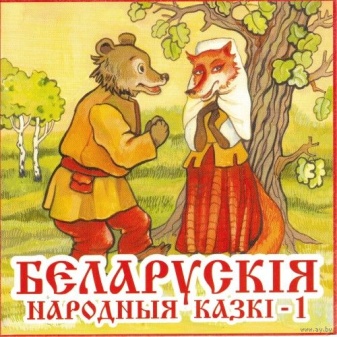 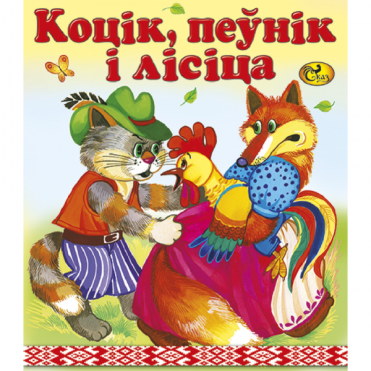 5 р.8 р.6 р.Маша+++Галя++Іра++